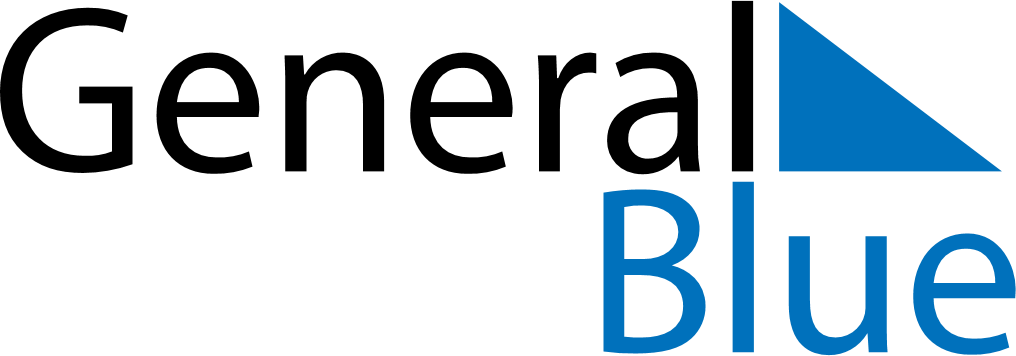 February 2024February 2024February 2024February 2024February 2024February 2024Luhansk, UkraineLuhansk, UkraineLuhansk, UkraineLuhansk, UkraineLuhansk, UkraineLuhansk, UkraineSunday Monday Tuesday Wednesday Thursday Friday Saturday 1 2 3 Sunrise: 6:53 AM Sunset: 4:19 PM Daylight: 9 hours and 25 minutes. Sunrise: 6:51 AM Sunset: 4:20 PM Daylight: 9 hours and 28 minutes. Sunrise: 6:50 AM Sunset: 4:22 PM Daylight: 9 hours and 31 minutes. 4 5 6 7 8 9 10 Sunrise: 6:49 AM Sunset: 4:23 PM Daylight: 9 hours and 34 minutes. Sunrise: 6:47 AM Sunset: 4:25 PM Daylight: 9 hours and 37 minutes. Sunrise: 6:46 AM Sunset: 4:27 PM Daylight: 9 hours and 41 minutes. Sunrise: 6:44 AM Sunset: 4:28 PM Daylight: 9 hours and 44 minutes. Sunrise: 6:43 AM Sunset: 4:30 PM Daylight: 9 hours and 47 minutes. Sunrise: 6:41 AM Sunset: 4:32 PM Daylight: 9 hours and 50 minutes. Sunrise: 6:40 AM Sunset: 4:33 PM Daylight: 9 hours and 53 minutes. 11 12 13 14 15 16 17 Sunrise: 6:38 AM Sunset: 4:35 PM Daylight: 9 hours and 56 minutes. Sunrise: 6:36 AM Sunset: 4:37 PM Daylight: 10 hours and 0 minutes. Sunrise: 6:35 AM Sunset: 4:38 PM Daylight: 10 hours and 3 minutes. Sunrise: 6:33 AM Sunset: 4:40 PM Daylight: 10 hours and 6 minutes. Sunrise: 6:31 AM Sunset: 4:41 PM Daylight: 10 hours and 10 minutes. Sunrise: 6:30 AM Sunset: 4:43 PM Daylight: 10 hours and 13 minutes. Sunrise: 6:28 AM Sunset: 4:45 PM Daylight: 10 hours and 16 minutes. 18 19 20 21 22 23 24 Sunrise: 6:26 AM Sunset: 4:46 PM Daylight: 10 hours and 20 minutes. Sunrise: 6:24 AM Sunset: 4:48 PM Daylight: 10 hours and 23 minutes. Sunrise: 6:23 AM Sunset: 4:50 PM Daylight: 10 hours and 26 minutes. Sunrise: 6:21 AM Sunset: 4:51 PM Daylight: 10 hours and 30 minutes. Sunrise: 6:19 AM Sunset: 4:53 PM Daylight: 10 hours and 33 minutes. Sunrise: 6:17 AM Sunset: 4:54 PM Daylight: 10 hours and 37 minutes. Sunrise: 6:15 AM Sunset: 4:56 PM Daylight: 10 hours and 40 minutes. 25 26 27 28 29 Sunrise: 6:13 AM Sunset: 4:58 PM Daylight: 10 hours and 44 minutes. Sunrise: 6:11 AM Sunset: 4:59 PM Daylight: 10 hours and 47 minutes. Sunrise: 6:09 AM Sunset: 5:01 PM Daylight: 10 hours and 51 minutes. Sunrise: 6:08 AM Sunset: 5:02 PM Daylight: 10 hours and 54 minutes. Sunrise: 6:06 AM Sunset: 5:04 PM Daylight: 10 hours and 58 minutes. 